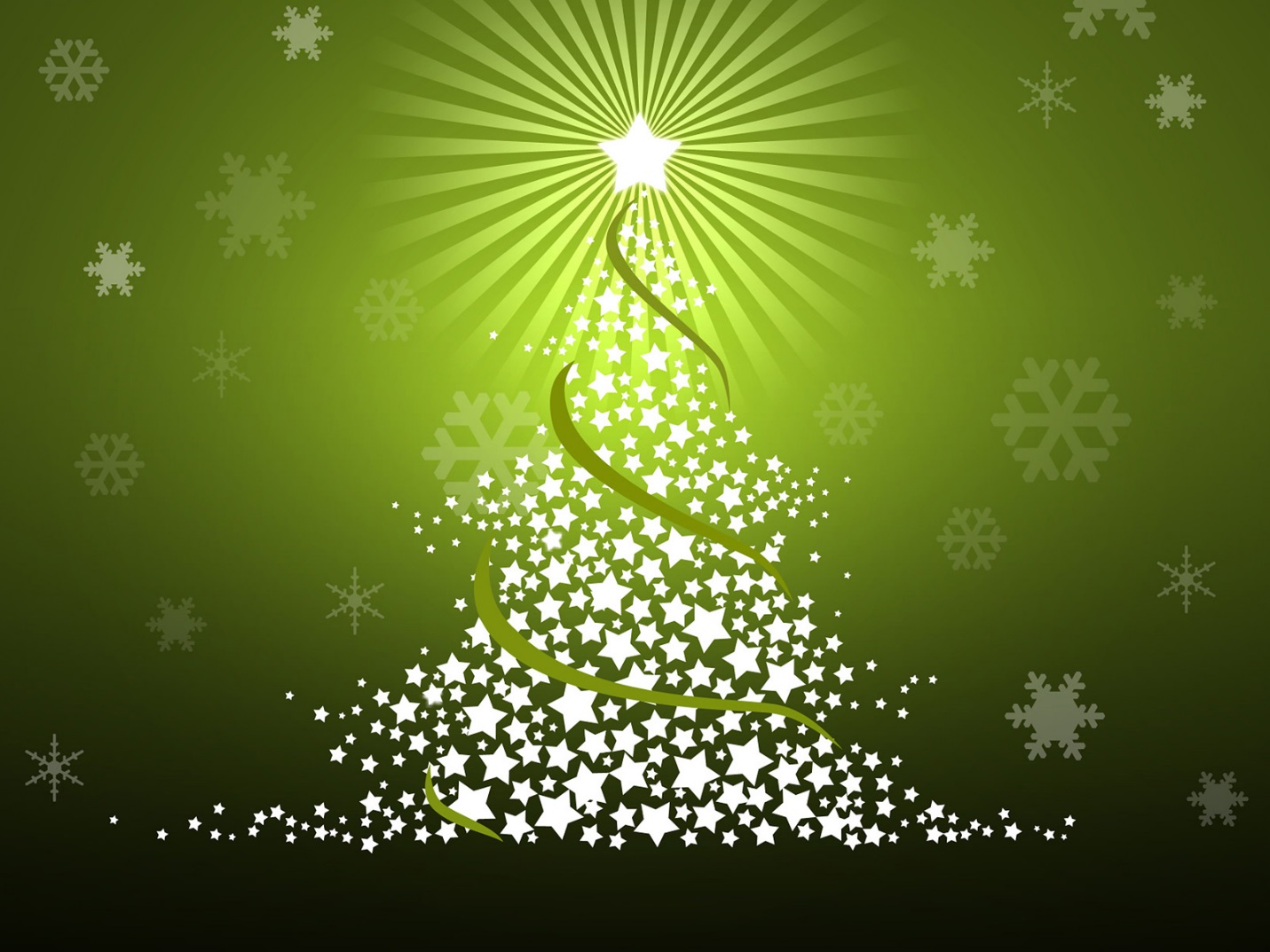 Christmas MenuTo StartClassic Prawn Marie RoseHomemade Butternut Squash Soup (v)Main EventRoast Turkey with Sage and Onion Stuffing, Bacon wrapped Chipolatas and Roast Gravy.Seared Salmon Fillet with a Dill Cream SauceMushroom, Brie & Redcurrant Parcel (v)-o0o-Roast Potatoes and seasonal vegetables (v)DessertTraditional Christmas Pudding with Brandy Sauce & Mince Pies£15.50 for 2 course £19.50 for 3 Course(pre order only)The Trinity Centre24 Cambridge Science Park,Cambridge CB4 0FNTel: 01223 395800Email: bookings@thetrinitycentre.uk.com